Вопрос-Ответ по РОБОТОТЕХНИКЕ. Для папы.Что дает занятия робототехникой?Основы инженерного дела, механика, программирование, электротехника, причинно-следственные связиСоздание своими руками рабочей модели робота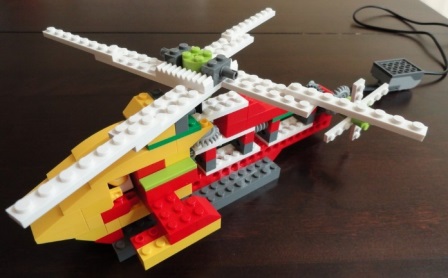 Тренировка навыка доводить дело до концаОбщение в среде единомышленников, командная работаНа что может повлиять в будущем?Перспективы ближайших 50-ти лет неразрывно связаны с информационными технологиями и заменой людей машинами-роботами, поэтому робототехника одна из перспективнейших направлений деятельности людей. Будущее – это будущее инженеров-робототехников. Интерес к этой профессии зарождается на наших занятиях.Техническое обеспечение занятия?Наборы LEGO WeDo 1.0Среда программирования LEGO WeDoИнструкции по сборке более 70ти моделей роботовБлок наглядных пособий по темам: шестерни, понижающая\повышающая передача, ремни, кулачковые передачи, датчики (гироскоп, движения), мотор и многое другое ПРИХОДИТЕ НА ПРОБНОЕ ЗАНЯТИЕ ВМЕСТЕ С РЕБЕНКОМ И САМИ ПОПРОБУЙТЕ!Когда – каждую неделю (уточняйте у администратора)Сколько – стоимость абонемента и пробного занятия уточняйте у администратораВопрос-Ответ по РОБОТОТЕХНИКЕ. Для папы.Что дает занятия робототехникой?Основы инженерного дела, механика, программирование, электротехника, причинно-следственные связиСоздание своими руками рабочей модели роботаТренировка навыка доводить дело до концаОбщение в среде единомышленников, командная работаНа что может повлиять в будущем?Перспективы ближайших 50-ти лет неразрывно связаны с информационными технологиями и заменой людей машинами-роботами, поэтому робототехника одна из перспективнейших направлений деятельности людей. Будущее – это будущее 
инженеров-робототехников. Интерес к этой профессии 
зарождается на наших занятиях.Техническое обеспечение занятия?Наборы LEGO WeDo 1.0Среда программирования LEGO WeDoИнструкции по сборке более 70ти моделей роботовБлок наглядных пособий по темам: шестерни, понижающая\повышающая передача, ремни, кулачковые передачи, датчики (гироскоп, движения), мотор и многое другое ПРИХОДИТЕ НА ПРОБНОЕ ЗАНЯТИЕ ВМЕСТЕ С РЕБЕНКОМ И 
САМИ ПОПРОБУЙТЕ!Когда – каждую неделю (уточняйте у администратора)Сколько – стоимость абонемента и пробного занятия уточняйте у администратора